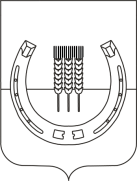 АДМИНИСТРАЦИЯСПАССКОГО СЕЛЬСКОГО ПОСЕЛЕНИЯСПАССКОГО МУНИЦИПАЛЬНОГО РАЙОНАПРИМОРСКОГО КРАЯПОСТАНОВЛЕНИЕ15 февраля 2017 года                               с. Спасское                                                             № 20О внесений изменений в постановление администрации Спасского сельского поселения Спасского муниципального района Приморского края от 11 июля 2016 года № 180 «Об утверждении Положения о прядке учета, содержания и оформления в собственность бесхозяйного имущества, находящегося на территории Спасского сельского поселения»Руководствуясь Гражданским Кодексом РФ, федеральным законом от 03 октября 2003 года № 131-ФЗ «Об общих принципах организации местного самоуправления в Российской Федерации», федеральным законом от 09 октября 2008 года № 319-КЗ «О порядке организации и ведения регистра муниципальных нормативных правовых актов Приморского края», на основании экспертного заключения правового департамента Администрации Приморского края от 22.11.2016 № 643-эз, в целях приведения в соответствие с действующим законодательством Российской Федерации нормативных правовых актов администрации Спасского сельского поселения Спасского муниципального района Приморского края, ПОСТАНОВЛЯЕТ: 1.Внести следующие изменения в постановление администрации Спасского сельского поселения Спасского муниципального района Приморского края от 11 июля 2016 года № 180 «Об утверждении Положения о порядке учета, содержания и оформления в собственность бесхозяйного недвижимого имущества, находящегося на территории Спасского сельского поселения»: 1.1.Абзац 3.6. раздела третьего – исключить.1.2.Абзац 3.7. раздела третьего – исключить. 2.Настоящее постановление вступает в силу со дня официального опубликования.3.Контроль за исполнением данного постановления оставляю за собой.Глава администрации Спасского сельского поселения                                                                                  А.В. Деркач